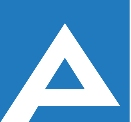 Agenţia Naţională pentru Ocuparea Forţei de MuncăLista candidaţilor admişi la concursul pentru ocuparea funcţiilor publice vacante:Notă: Persoanele care au depus dosarul de concurs prin e-mail se vor prezenta la data de                         04.05.2023, ora 09:45 cu documentele originale pentru a se verifica veridicitatea actelor depuse, sub sancțiunea respingerii dosarului de concurs (mun. Chișinău, str. Vasile Alecsandri, et. 6 bir. 622).Nr. d/oNume, PrenumeComentariiȘef Serviciul Juridic,Agenţia Naţională pentru Ocuparea Forţei de MuncăȘef Serviciul Juridic,Agenţia Naţională pentru Ocuparea Forţei de MuncăProba scrisă va avea loc la data de 04.05.2023, ora 10.00,Agenţia Naţională pentru Ocuparea Forţei de Muncămun. Chișinău, str. Vasile Alecsandri, et. 6 bir. 6221.Chiosa MarinaProba scrisă va avea loc la data de 04.05.2023, ora 10.00,Agenţia Naţională pentru Ocuparea Forţei de Muncămun. Chișinău, str. Vasile Alecsandri, et. 6 bir. 6222.Condorachi ElenaProba scrisă va avea loc la data de 04.05.2023, ora 10.00,Agenţia Naţională pentru Ocuparea Forţei de Muncămun. Chișinău, str. Vasile Alecsandri, et. 6 bir. 6223.Marin Alexandru Proba scrisă va avea loc la data de 04.05.2023, ora 10.00,Agenţia Naţională pentru Ocuparea Forţei de Muncămun. Chișinău, str. Vasile Alecsandri, et. 6 bir. 622